ОГАПОУ «Валуйский колледж»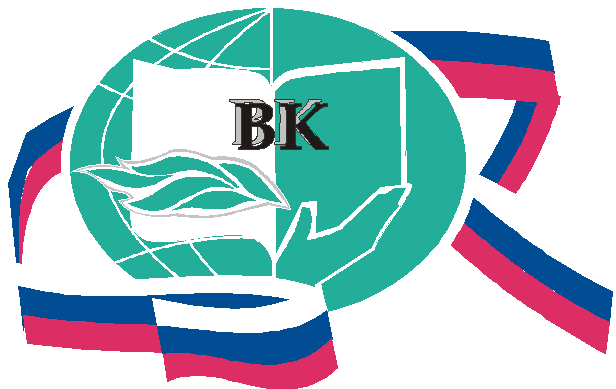 Методическая разработка профессионального конкурса «Первые шаги в медицине»,к  Международному Дню медсестер,среди  студентов группы ЛД - 11.Специальность 310201»лечебное дело»Авторы: Негода Зинаида Федоровна, Яковенко Нина Митрофановна, Болотина Зинаида Ивановна - преподаватели
ОГАПОУ «Валуйский колледж»,  медицинское отделениеРассмотрено на заседании ПЦКПротокол № _________от «____»______2016г.Председатель _____  Кутилина Л.В.                                                                  Валуйки, 2016                                                   ПОЛОЖЕНИЕ                            о проведении  профессионального конкурсаДЕВИЗ«Медицинские сёстры – движущая сила перемен: повышение устойчивости системы здравоохранения»                                             Конкурс проводится в целях:- повышения заинтересованности студентов в  непрерывном                                                                        совершенствовании профессионального мастерства; - привития любви к избранной профессии;- углубления и совершенствования теоретических и практических навыков.Сроки проведения конкурса:Конкурс состоится 12 мая 2016года в Валуйском колледже, медицинское отделение, начало в 12ч.Участники: 2 команды, состав команд по 5 человек.Место проведения:  аудитория № 1«Первые шаги в медицине»
           Возрастает роль медицинского работника, как самостоятельного участника в области ухода  и реабилитации пациента. Возможность выполнения этой активной роли во многом зависит от полученного  профессионального образования, качественной теоретической и практической подготовки в колледже и в ЛПУ. Студентам, которые стремятся быть востребованными в профессии, необходимо соответствовать современным требованиям практического здравоохранения.Изменяется отношение общества к сестринской практике. Изменяются условия для оказания эффективной сестринской помощи. Зарождается Российская модель сестринского дела, стержнем которой является сестринский процесс.Сестринский процесс несет новое понимание роли медицинской сестры в практическом здравоохранении, требуя от неё не только наличия технической подготовки, но и умения творчески относиться к уходу за пациентами, умения индивидуализировать и систематизировать уход с целью предупреждения, уменьшения, ликвидации у него проблем в уходе.Один из важных аспектов подготовки студентов – их участие в профессиональных конкурсах, проводимых в стенах колледжа. Конкурсы по профессии стали традиционными. Вот и в этом учебном году, не совсем традиционно, состоится конкурс по профессии «Первые шаги в медицине», участники которого студенты первого курса, по специальности – лечебное дело.                  Это подарок медицинским сестрам к Международному Дню медсестры.Цели конкурса: продолжить формирование общих и профессиональных компетенций, включающих в себя способность:Понимать сущность и социальную значимость своей будущей профессии, проявлять к ней устойчивый интерес;Организовывать собственную деятельность, выбирать типовые методы и способы выполнения профессиональных задач, оценивать их эффективность и качество;Работать в коллективе и в команде;Организовывать рабочее место с соблюдением требований охраны труда, производственной санитарии, инфекционной и противопожарной безопасности;Вести здоровый образ жизни;Повышение профессионального интереса у студентов первого  года обучения;Задачи конкурса:Закрепить понимание внедрения сестринского процесса в сестринскую практику в России;Выявление нарушенных потребностей и обусловленных ими проблем (уже имеющихся и потенциальных) как у конкретного человека, так и у его семьи, группы людей или общества;Выявление возможностей человека, семьи, группы людей в удовлетворении ими жизненно важных потребностей, т.е. потребностей, необходимых для поддержания выбранной социальной, семейной, профессиональной ролей;Установление причин нарушения потребностей и возникновения проблем, причин снижающих возможности человека, семьи, общества в реализации, восстановлении, поддержании своих возможностей в решении проблем связанных со здоровьем. Построение и выполнение плана сестринской помощи по уходу, который будет принят всеми участниками сестринского процесса;Поддержание и восстановление у человека, семьи, группы лиц как можно большей независимости, автономности в осуществлении удовлетворения жизненно важных потребностей независимо от болезни;Обеспечение пациенту, семье, группе людей достойного качества жизни.Этапы конкурса.При подготовке к конкурсу необходимо повторить теоретический материал и практические манипуляции по темам:Санитарно-эпидемиологический режим лечебно- профилактического учреждения.Личная гигиена больного.Санпросветработа.Исследование пульса и артериального давления.Введение лекарственных средств.Сестринский процесс.Потребности пациента по А.Маслоу..В ходе подготовки к конкурсу необходимо скомплектовать команду (выбрать  капитана). После проводится представление команд, а затем блиц опрос, каждому участнику команды задается по одному вопросу, правильный ответ приносит команде балл.                                                                Вопросы были составлены с учётом действующих  требований предъявляемых к санитарно-противоэпидемиологическому режиму лечебно-профилактического учреждения, профилактике внутрибольничной инфекции, основным приказам по санитарно-противоэпидемиологическому режиму лечебно- профилактического учреждения, методическим рекомендациям.Для капитанов проводился практический конкурс с выполнением манипуляции.                  Выбрали как одну из самых нужных манипуляций, внутримышечное введение лекарственного вещества при помощи шприца. Капитанам необходимо было обработать руки на гигиеническом уровне. Выполнить манипуляцию строго соблюдая все правила асептики и антисептики, демонстрируя уровень профессиональной компетенции, ответственность. Провести дезинфекцию и утилизацию изделий медицинского назначения. Учитывается правильность выполнения манипуляции, соблюдение правил асептики и антисептики.Следующий конкурс коллективный – решение ситуационных задач. Реализуется принцип индивидуального и системного подхода при оказании медицинской помощи, усилия всех участников  процесса  координируются и согласуются. Осуществляется принцип преемственности при оказании медицинской помощи.                                                                                                    Участник от каждой команды выбирает вариант ситуационной задачи, в которой необходимо выявить удовлетворение каких потребностей нарушено и обусловленные ими проблемы (уже имеющиеся и потенциальные), выявить причины нарушения потребностей и возникших проблем; определить цели, приоритеты, составить план  сестринских вмешательств по уходу, который будет принят всеми участниками сестринского процесса; продемонстрировать на фантоме выполнение заданной манипуляции по теме « Измерение А\Д, температуры и работа с температурным листом ».Конкурс «Шутка»  состоит из 2 туров.1.«Супер- медсестра» 
Участников просят переписать небольшой текст, одновременно с этим отвечая (по очереди) на вопросы ведущего. 
Вопросы могут быть анкетного характера (фамилия, имя, отчество, дата рождения, место рождения, образование т. п.). 
Тот участник, который, несмотря на помехи, успеёт переписать за время конкурса больше слов текста без ошибок, получает приз.2. «Назовите знаменитостей». На экране по 5 фотографий известных людей для каждой команды. За правильный ответ 1 балл. 
Домашнее задание:  санбюллетни « ЗОЖ».Конкурс – сюрприз. Команды могут заработать дополнительные баллы:отвечаем на 1 вопрос.                2.фотографию какого кабинета вы видите? Во время проведения конкурса болельщикам тоже предлагаются различные задания: прочитать стихи о медицинских сестрах, ответить на вопросы.             При проведении конкурса оценивается:Внешний вид участниковПредставление команды (название, девиз, эмблема, приветствие)Теоретические знанияПрофессиональные компетенцииУчастники команд награждаются  грамотами.Проведение профессионального конкурса «Первые шаги в медицине» среди студентов первого курса способствует:Формированию и реализации стандартов сестринской практики;Реализации принципов индивидуального и системного подхода при оказании сестринской помощи, усилия всех участников процесса координируются и согласуются;Осуществляется принцип преемственности при оказании медицинской помощи в работе;Демонстрируется уровень профессиональной компетенции, ответственность и надежность не только отдельного медработника, но и всей сестринской службы конкретного медицинского поста;Становится возможным анализ работы каждого студента, обобщение опыта работы, конкретная оценка новых технологий ухода.Медицинский работник старается выполнять работу на самом высоком уровне, возможном в данной ситуации. Выполняя профессиональные обязанности, необходимо постоянно вести себя так, чтобы не подорвать доверие к профессии. Совершая свои первые самостоятельные шаги, помните об этом.Веру несет нам участливый взглядБелая шапочка, белый халат.Люди, что трудятся в белых халатах,-Добрые рыцари в солнечных латах.Это они идут первыми в бойС тяжким недугом, с болезнью любой.Вот  почему так прекрасен наряд-Белая шапочка, белый халатСамый прекрасный на свете наряд-Белая шапочка, белый халат.Держат медсестры и держат врачиСамые ценные в мире ключи.Это ключи от здоровья людейРазве отыщешь работу важней?Разве найти нам надежнее другаВ час, когда давит вас бремя недуга?Веру несет нам участливый взгляд-Белая шапочка, белый халат.Люди, что трудятся в белых халатах,-Добрые рыцари в солнечных латах.Это они идут первыми в бойС тяжким недугом, с болезнью любой.Вот почему так прекрасен наряд-Белая шапочка, белый халат!Безусловно, очень сложноМедсестрой хорошей бытьНужно и свою работуИ людей тебе любить.Все обязанности четкоНужно знать и выполнятьДобродетелью конечно же Должна ты обладать.В трудную минуту, рядомТы с людьми бываешь.Добрым словом, теплым взглядомТы  им выжить помогаешь.Чтобы быть умелой, ловкой,Ты должна учитьсяИдеал создатьИ к нему стремитьсяИ гармонии в себеТы должна добиться!Все в медсестре должно быть прекрасно:Помыслы добрыми, взгляд чистым, ясным,Стильной прическа, одежда опрятнойБыть обувь, конечно должна аккуратной.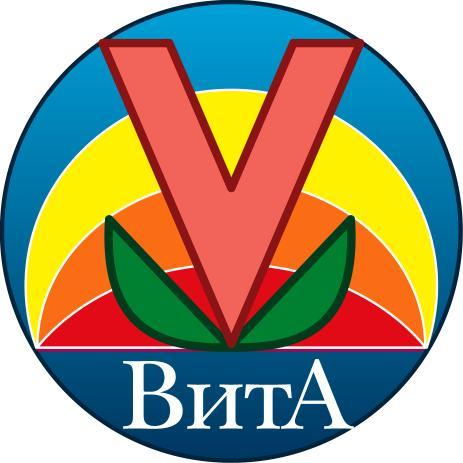 Звучит музыка «Гимн медсестёр»1 ведущий.     Добрый день уважаемые преподаватели, болельщики, гости, участники конкурса.Разрешите, профессиональный конкурс «Первые шаги в медицине», считать открытым.2 ведущий.   Сегодня мы будем говорить о медицинских сестрах. Медицинская сестра относится к среднему медицинскому персоналу, является младшим специалистом - это указано в дипломе медсестры.1.Сестра - как трогательно именуется эта профессия. Служить ей - значит быть готовым прийти на помощь 24 часа в сутки, невзирая на своё самочувствие, настроение, занятость.  Сестра это свой, близкий, родной человек.2.Один из важных аспектов подготовки будущих специалистов – их участие в профессиональных конкурсах, проводимых в стенах колледжа.   Конкурсы по профессии стали традиционными. Вот и в этом учебном году, но не совсем традиционно, состоится конкурс по профессии «Первые шаги в медицине», под девизом «      » участники которого студенты первого курса, по специальности – лечебное дело (фельдшера).                                                                                                                         И этот конкурс -  подарок  нашим медицинским сестрам к Международному Дню медсестры.1 ведущий.У нас профессия такая,Что станет до последних днейТвоею болью боль чужая,И радость – радостью твоей. 2 ведущий.Оберегайте это чувство!И разве есть страшнее зло,Когда врачебное искусствоВдруг превратится в ремесло…2 ведущий.Давайте поприветствуем  наших участников:                                                                                      команды группы ЛД -11 «Вита», «Импульс добра».   1 ведущий.Оценивать  профессиональные навыки и  освоенные компетенции наших конкурсантов будет наше уважаемое жюри в составе:Аверьянова Л.В. – директор колледжаСергеев А.В.- заведующий медицинским отделениемГуляева В.В. – гл. медсестра Валуйской ЦРБ1 ведущий. А сейчас  слово командам. ( смотрим представление команд)Приглашаем команду «Вита»  Приглашаем команду «Импульс добра» 2 ведущий. Следующий конкурс - Блиц опрос. (Разминка)Каждому участнику команд задаётся по одному вопросу, на который нужно дать правильный  ответ.  Правильный ответ оценивается в 1 балл.    (варианты вопросов прилагаются на доске).Отвечает команда «Вита». Отвечает команда «Импульс добра».Уважаемые члены жюри, пожалуйста, подведите итоги двух первых конкурсов.Пока жюри подсчитывает баллы, мы послушаем  стихотворение.Слово жюри. 3. Конкурс капитанов.Для проведения следующего конкурса приглашаю выйти капитанов команд: Анастасия и Юлия.                               Вам предлагается выполнение в/м инъекции на фантоме. Учитывается правильность выполнения манипуляции, соблюдение правил асептики и антисептики.  (смотрим)Пока жюри подводит итоги, давайте дадим слово болельщикам. На доске 4 вопроса для команды «Вита». Прошу ответить болельщиков и команда получит дополнительно 4 очка за правильный ответ.                                                                                                                                                                   Также 4 вопроса для команды «Импульс добра».  Прошу ответить болельщиков и команда получит дополнительно 4 очка.                            Слово предоставляется жюри.   4. Следующий конкурс коллективный. Решение ситуационных задач.Каждой команде предлагается решить ситуационную задачу (выбор задачи)Задания для всех команд одинаковые:необходимо выявить удовлетворение, каких потребностей нарушено.Определить цели, приоритеты, составить план сестринских вмешательств.Продемонстрировать на фантоме выполнение заданной манипуляции.                         ( участники выполняют: измерение А/Д, температуры и заносят данные в т. лист)       Отвечает команда «Вита». Отвечает команда «Импульс добра».Жюри подводит итоги, выставляет баллы.Слово предоставляется членам жюри.Ведущий          5. Конкурс «Шутка»  Он состоит из 2 туров: 2 Ведущий:
1 тур – «Супер - медсестра» 
Участников просят переписать небольшой текст, одновременно с этим отвечая (по очереди) на вопросы ведущего. 
Вопросы могут быть анкетного характера (фамилия, имя, отчество, дата рождения, место рождения, образование т. п.). 
Тот участник, который, несмотря на помехи, успеёт переписать за время конкурса больше слов текста без ошибок, получает приз.        Отвечает команда «Вита». Отвечает команда «Импульс добра».2 тур  - «Назовите знаменитостей»Отвечает команда «Вита». Отвечает команда «Импульс добра».Жюри подводит итоги.ведущий 6. Заключительный конкурс нашей программы домашнее задание:  участникам предложено подготовить санбюллетень.  Оценивается значимость задания, оригинальность.Слово команде  «Вита»  и  «Импульс добра».                                                                      Жюри подводит итоги за 2 конкурса, а мы с вами посмотрим сюрприз для участников команд.  Внимание!  Кто первый ответит на 1 вопрос -получает 1 балл. ( Сколько денег может заработать один студент за 6 месяцев хорошей учебы?)                                                                  Следующий вопрос – фотографию какого кабинета вы видите?                                 За правильный ответ – 1 балл.     Итого команда «Вита» заработала _____ б.   Команда «Импульс добра» заработала _____ б.       Для подведения итогов конкурса слово предоставляется членам жюри (по желанию высказывается каждый).1 ведущий:Потребность в работе медицинской сестры универсальна во все времена.                               И я предлагаю послушать песню, и посвятить её в память медицинским сёстрам погибшим годы Великой Отечественной войны. ( встать)Присматривайтесь к опытным рукам!Они в морщинках и в набухших венах.Я находился вместе с ними самВ дневных,  в ночных, в вечерних сменах.Я замечал: в них мало суеты.Движения расчетливые, трезвые.Сосредоточенно работой заняты,Они минутным отдыхом не брезгуют…Не обижайте этих рук, друзья!Любите их от всей души поэты!И помните: без них никак нельзя,Они в ладонях держат всю планету.Ведущий:  Уважаемые участники конкурса примите заслуженные награды. Всем участникам спасибо !Отдельное спасибо членам жюри за работу!ПРИЛОЖЕНИЕ Представление команд.2. Блиц – турнир».  Каждый правильный ответ оценивается в один балл.  

1. Режим стерилизации воздушным методом изделия из стекла и металла . 
2. Номер ОСТА по обработке инструментария.3.Назовите пробу  на моющие средство в ПО. 
4. Механизм передачи вирусного гепатита «А». 
5. Сколько суток можно считать стерильным материал в закрытом биксе в часах. 
1. Ответы:1. (180гр. – 60 минут)2.(Приказ 770 «О ведение ОСТА 42-21-2-85) 
3. (Фенолфталеиновая)     4. (фекально – оральный)     5. (72 часа)
2. 1.  Режим стерилизации паровым методом изделий из резины и полимерных материалов.2.На приеме больной с подозрением на вирусный гепатит. Согласно какого приказа вы будите действовать? 3. Назовите растворы для постановки пробы на скрытую кровь.4. Назовите концентрацию антисептического раствора для обработки места инъекции (в градусах).5. Назовите,  сколько времени можно считать стерильным материал в крафт – пакетах.2. Ответы:1. (1,1 атм.120гр. 45 мин.)2. (408)3. (Азопирам, амидопирин)4. (70)5. (50 дней)Конкурс капитанов – внутримышечная инъекция.(имитация мытья рук, обработка рук антисептиком, надевание перчаток, набор лекарственного средства из ампулы, в/м введение).4. Решение задачи.  Выполнение манипуляций: измерение А\Д, температуры и запись в температурном листе).К задаче :   «ИЗМЕРЕНИЕ А/Д , температуры И РАБОТА С ТЕМПЕРАТУРНЫМ ЛИСТОМ»                              1. А/Д  -     200/100,   140/90,    180/100;                                     2.температура:                                                                               У.  36,8   в. 37,8                                                                                                                37,2.     38,6.                                                                                                    36,8.    37,2
5.  Конкурс «Шутка»    «Супер- медсестра» 
Участников просят переписать небольшой текст, одновременно с этим отвечая (по очереди) на вопросы ведущего. 
Вопросы могут быть анкетного характера (фамилия, имя, отчество, дата рождения, место рождения, образование т. п.). 
Тот участник, который, несмотря на помехи, успеёт переписать за время конкурса больше слов текста без ошибок, получает приз. 
  ТЕКСТ.Родилась Флоренс Найтингейл во Флоренции, в аристократической английской семье. Она получила блестящее образование, была сведуща в философии, иностранных языках и других свободных искусствах.                   Флоренс много путешествовала, изучала организацию госпиталей и существовавшие в них порядки. В то время профессия медсестры была неуважаема в обществе.                                                                                             Сестрами в госпиталях становились представительницы низших слоев общества, плохо образованные и нередко занимающиеся противозаконной криминальной деятельностью.Вопросы: Назовите свое имя, отчество, фамилию?                                                                                      В каком году и где вы родились?              Каким видом спорта занимаетесь?                                                                           Назовите фамилии своих преподавателей в колледже.                                                                    Ваши любимые песни,  блюда.                Что для вас  День Победы?Что  растёт на вашем огороде?   И т.д.6. Назовите знаменитых людей.Команда «Вита»: Авицена, Найтингейл, Пирогов, Бакерия, Скворцова,Команда «Импульс добра»: Боткин, Севастопольская Д., Мечников, Рошаль, Силуанов.Задание для болельщиков.1 1.Кто говорит на всех языках?2.Хлопок, угодивший в аптеку.Кровоизлияние под кожу это …Инструмент, с помощью которого берут стерильные предметы…               ОТВЕТ:Эхо Вата. Гематома. Пинцет.2.       1.Какой месяц короче всех?2. Главный кровоток организма …4. Полый мышечный орган, имеющий форму конуса …5. Назовите министра здравоохранения РФ …ОТВЕТ:Май.Аорта.Сердце. Скворцова Вероника Игоревна.